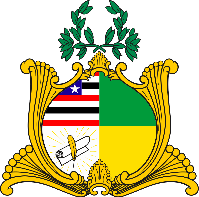  ESTADO DO MARANHÃOAssembleia LegislativaGABINETE DO DEPUTADO ESTADUAL DR. YGLÉSIOREQUERIMENTO N°               /2020                              Senhor Presidente:                               Na forma do que dispõe o Regimento Interno desta Assembleia, requeiro a V. Exa.  que, após ouvido o Plenário, seja determinado que tramite em regime de urgência o Projeto de Lei de número 014/2020, proposto por mim no dia 7 de fevereiro de 2020, que modifca a lei Ordinária Estadual No. 8.596 de2009, tornando eliminatória a fase do exame psicotécnico para ingresso em carreira do sistema de segurança pública do Maranhão.                         Assembleia Legislativa do Estado do Maranhão, em 31 de julho de 2020.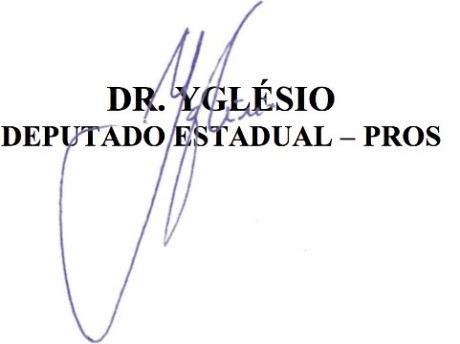 